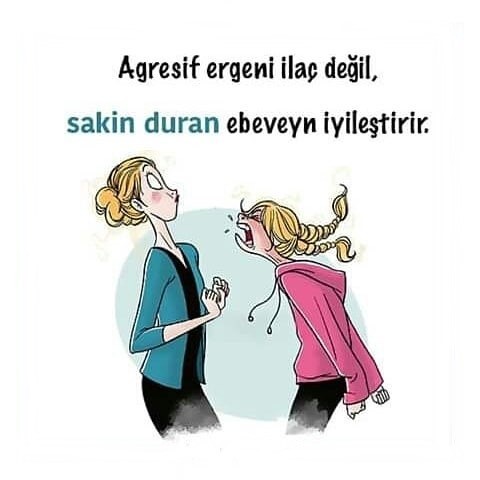 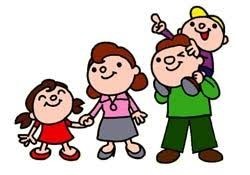 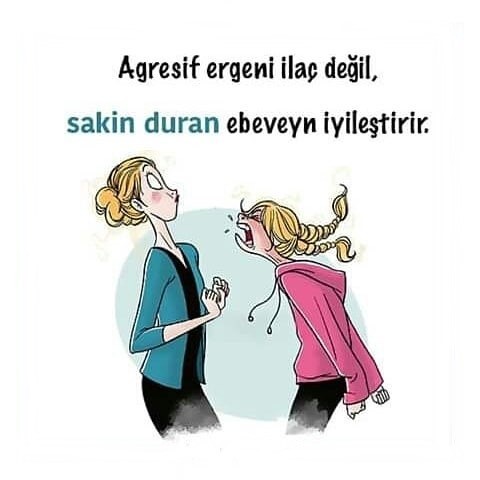 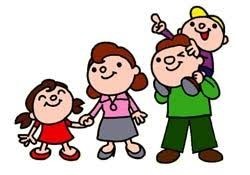 ÇATIŞMA ÇÖZMEBECERİLERİ                     Kuzeykent Şehit                      İsmail Koç İlkokulu                    PDR Servisi                                         Kaynak: Vali Orhan Işık İlkokulu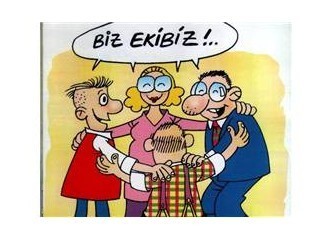 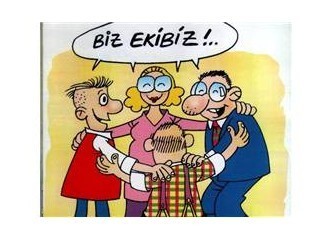 DOĞRU İLETİŞİM NASIL OLMALI?İletişim kurmakta olduğunuz kişinin yaşını ve olgunluk düzeyini asla unutmayın. Kü- çük bir çocuğun sizi bir yetişkin gibi anla- masını beklemeyin. Eğer çocuğunuzla bir şeyler konuşuyorsanız, bunu mutlaka onun anlayabileceği dille yapın.Kendi kızgınlığınızı kontrol edin, çocuğu- nuzu öfke ile terbiye etmeyin.Bütün çocukların ilgi çekmek istediklerini unutmayın. Bir çocuğu olumlu davranışlarasevk etmenin en kolay yolu, iyi/doğru şey- ler yaptığı zaman onunla ilgilenmektir.Aile içerisinde kurallarınızı bir defa koydu- ğunuz zaman, bunların nedenlerini çocuğu- nuza anlatın ve kurallarınızı değiştirmeyin.Çocuğunuzu koşulsuz olarak sevin, olduğu gibi kabul edin. “Böyle yaparsan senin an- nen/baban olmayacağım” gibi cümlelerden kaçının.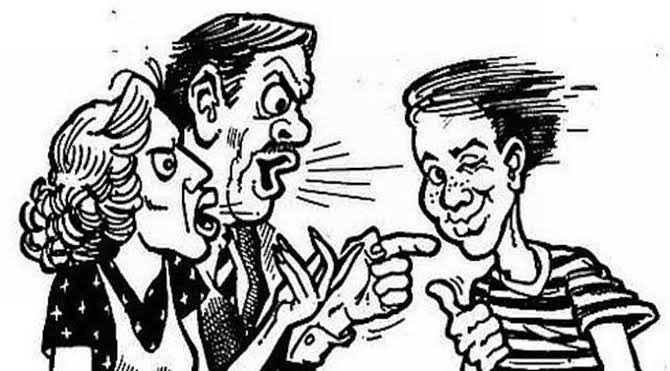 